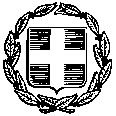 Λάρισα  	5485 / 06 / 2020Αρ. Πρ.:		11-06-2020ΘΕΜΑ :	«Πρώτη Πρόσκληση για Οικονομική Προσφορά για ετήσια συντήρηση κλιματιστικών μονάδων τοίχου»Σχετ.: 	Αρ. Πρωτ.: Δ1/(δ)/ΓΠ οικ. 26635/23-4-2020 (ΑΔΑ: 6BO5465FYO-CSG) εγκύκλιο του Υπουργείου Υγείας με θέμα: «Λήψη μέτρων διασφάλισης της Δημόσιας Υγείας από ιογενείς και άλλες λοιμώξεις κατά τη χρήση κλιματιστικών μονάδων»	Η Περιφερειακή Διεύθυνση Πρωτοβάθμιας και Δευτεροβάθμιας  Εκπαίδευσης Θεσσαλίας πρόκειται να προβεί στην αναζήτηση οικονομικής προσφοράς  για τη συντήρηση κλιματιστικών μονάδων τοίχου έτους 2020. Κατόπιν των ανωτέρω, σας προσκαλούμε, σύμφωνα με τις διατάξεις του νόμου 4412/2016 (ΦΕΚ 147 Α’), να μας ενημερώσετε μέσω οικονομικής προσφοράς για τη συντήρηση κλιματιστικών μονάδων τοίχου έτους 2020. Η κλειστή γραπτή προσφορά θα κατατεθεί μέχρι την Τετάρτη, 17/6/2020 στα γραφεία της Περιφερειακής Διεύθυνσης Πρωτοβάθμιας και Δευτεροβάθμιας Εκπαίδευσης Θεσσαλίας, (υπόψη Επιτροπής Διαχείρισης), είτε αυτοπροσώπως, είτε με ηλεκτρονικό ταχυδρομείο mail@thess.pde.sch.gr είτε με ταχυδρομείο στη Δ/νση: Μανδηλαρά 23, 2ος όροφος.	Η εξόφληση της δαπάνης θα γίνει σύμφωνα με το ν. 4270/2014 (ΦΕΚ 143/Α’) περί Δημόσιου Λογιστικού όπως τροποποιήθηκε και ισχύει, από τη Δημοσιονομική Υπηρεσία Εποπτείας και Ελέγχου Λάρισας σε τραπεζικό λογαριασμό που θα μας υποδείξετε (αρ. ΙΒΑΝ-Φωτοτυπία πρώτης σελίδας βιβλιαρίου τραπέζης) και η σχετική δαπάνη έχει προβλεφθεί στο Φ/ΕΦ 1019-206-9900700, ΑΛΕ: 2420 38 9001.H απευθείας ανάθεση της προμήθειας θα γίνει με κριτήρια που ορίζουν οι διατάξεις των άρθρων του νόμου 4412/2016 (ΦΕΚ 147 Α΄):α) τη δυνατότητα καλής και έγκαιρης εκτέλεσης και β) την πιο οικονομική προσφορά με βάση την τιμή για την διάθεσή τους καθώς και το χρόνο παράδοσης τους.γ) τη συμμόρφωση ως προς όλους τους ειδικούς όρουςΕΙΔΙΚΟΙ ΟΡΟΙΟι εργασίες συντήρησης θα γίνουν σε δώδεκα (12) κλιματιστικά μηχανήματα τοίχου που βρίσκονται στους γραφειακούς χώρους της Περιφερειακής Δ/νσης Π/θμιας και Δ/θμιας Εκπ/σης Θεσσαλίας. Οι εργασίες συντήρησης περιλαμβάνουν τα παρακάτω:Η Υπηρεσία διατηρεί το δικαίωμα να ζητήσει από τους συμμετέχοντες στοιχεία απαραίτητα για την τεκμηρίωση των προσφερόμενων τιμών, ο δε ανάδοχος υποχρεούται να τα παρέχει. Οι τιμές των προσφορών δεν υπόκεινται σε μεταβολή κατά τη διάρκεια ισχύος τους και ισχύουν για ένα (1) μήνα.Προσφορά αόριστη, ανεπίδεκτη εκτίμησης ή με αίρεση ή μη σύμφωνη με τις τεχνικές προδιαγραφές ή θέτουσα όρο αναπροσαρμογής τιμών απορρίπτεται ως απαράδεκτη.Σε περίπτωση υποβολής ασυνήθιστα χαμηλής προσφοράς, ο υποψήφιος ανάδοχος θα κληθεί να παράσχει γραπτώς τις απαιτούμενες διευκρινήσεις για να εκτιμηθεί η σοβαρότητα και αξιοπιστία της προσφοράς.Όλες οι εργασίες θα εκτελεστούν με χρήση και λήψη όλων των προστατευτικών μέτρων για την προστασία του συντηρητή / τεχνικού, σύμφωνα με την Αρ. Πρωτ.: Δ1/(δ)/ΓΠ οικ. 26635/23-4-2020 (ΑΔΑ: 6BO5465FYO-CSG) εγκύκλιο του Υπουργείου Υγείας με θέμα: «Λήψη μέτρων διασφάλισης της Δημόσιας Υγείας από ιογενείς και άλλες λοιμώξεις κατά τη χρήση κλιματιστικών μονάδων». Η προσφορά των υποψηφίων αναδόχων θα πρέπει να υποβληθεί με τη μορφή του παρακάτω πίνακα στον οποίο πρέπει να συμπληρωθούν όλες οι σχετικές στήλες.ΕΛΑΧΙΣΤΕΣ ΑΠΑΙΤΟΥΜΕΝΕΣ ΕΡΓΑΣΙΕΣΑΠΑΙΤΗΣΗΑΠΑΝΤΗΣΗΈλεγχος της εγκατάστασης και της απόδοσης του μηχανήματος και άμεση αξιολόγηση τυχών προβλημάτωνΝΑΙΈλεγχος σωστής λειτουργίαςΝΑΙΧημικός και αντισηπτικός - αντιβακτηριδιακός καθαρισμός με εγκεκριμένα προϊόντα όλων των στοιχείων εσωτερικής και εξωτερικής μονάδας ΝΑΙΕξωτερικός καθαρισμός συσκευήςΝΑΙΈλεγχος πληρότητας ψυκτικού υγρού και συμπλήρωση ψυκτικού υγρού, όπου αυτό χρειαστείΝΑΙΕΠΩΝΥΜΙΑΕΤΑΙΡΙΚΗ ΜΟΡΦΗΑΦΜ / ΔΟΥΟΝΟΜΑΤΕΠΩΝΥΜΟ ΥΠΕΥΘΥΝΟΥΔ/ΝΣΗ / ΤΚ ΠΟΛΗΤΗΛ / ΦΑΞ / ΗΛ. ΤΑΧΥΔΡΟΜΕΙΟ123α/αΠεριγραφήΠοσότηταΤιμή μονάδας (χωρίς ΦΠΑ)Συνολική τιμή  (χωρίς ΦΠΑ)1Ετήσια συντήρηση δώδεκα  (12) κλιματιστικών μηχανημάτων τοίχου 12ΦΠΑΦΠΑΦΠΑΦΠΑΓΕΝΙΚΟ ΣΥΝΟΛΟΓΕΝΙΚΟ ΣΥΝΟΛΟΓΕΝΙΚΟ ΣΥΝΟΛΟΓΕΝΙΚΟ ΣΥΝΟΛΟ